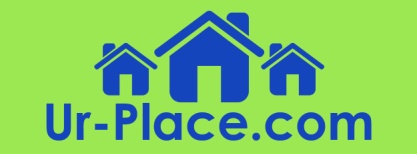 Personal Tenancy Application Please complete the applicant details on the following pages for each tenant and return them via email to         info@ur-place.com or to our office address Ur-Place Ltd, 113 Market Street, Hyde, SK14 1HL with the following required documents;Photo ID (Passport/Driving Licence)Last 3 months payslips (if applicable)Last 3 months bank statements1 letter addressed to you dated within the last 3 monthsApplicant’s details                             Please complete all boxes on this form. If not applicable, write N/A.Applicant’s Employment DetailsSecond Applicant’s details                Please complete all boxes on this form. If not applicable, write N/A.Second Applicant’s Employment DetailsCredit History                                    Please complete all boxes on this form. If not applicable, write N/A.Other Forms Of IncomeConditionsHow to proceed with your applicationSignature(s)If you have any questions or queries in relation to your application please do not hesitate to contact us on 0161 366 9111 or via email info@ur-place.com 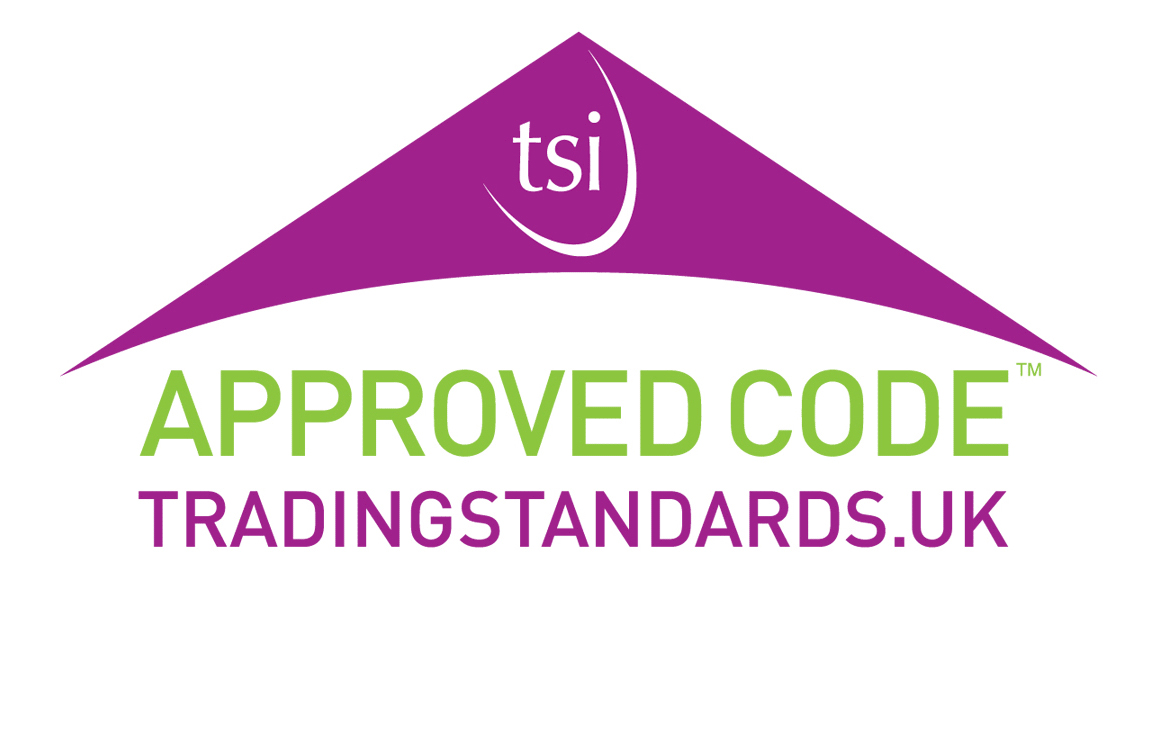 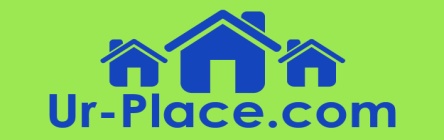 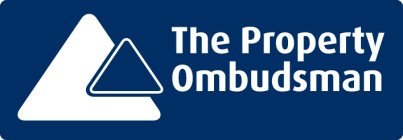 Property fee guideStep 1Reservation/Admin fee ..........................Guarantor Fee (If applicable)...........................Step 2If your application has been successful:1 Months rent in advance .....................Deposit amount ..............................Total amount ...................................Applicant’s Name(s).....................................................................................................................................................................................................................................................................................................................................................Proposed Property Address.............................................................................................................................................................................................................................................................................................................................................TenantEmployer Ref SentEmployer Ref ReceivedPrevious L/L Ref SentPrevious L/L Ref ReceivedCredit CheckFull Name :Full Name :Full Name :Full Name :Date of Birth :Date of Birth :Marital Status : Marital Status : Nationality :	Nationality :	NI Number :NI Number :Mobile Number :Mobile Number :Email Address :Email Address :Current Address :Current Address :Current Address :Length of time at addressYears & MonthsLandlord Contact Name : Landlord Contact Name : Mobile Number :Mobile Number :Landlord Contact Name : Landlord Contact Name : Email Address :Email Address :Previous Address :Previous Address :Previous Address :Length of time at addressYears & MonthsHave you rented before?   Yes / NoAre you a home owner?   Yes / NoAre you a home owner?   Yes / NoAre you a home owner?   Yes / NoDo you have any pets?   Yes / NoIf yes, type and breed : If yes, type and breed : If yes, type and breed : Do you have any children? Yes / NoIf yes, please state ages : If yes, please state ages : If yes, please state ages : Do you or anyone who will live with you smoke?  Yes / NoDo you claim any benefits? Yes / No (If yes please give details when requested)Do you claim any benefits? Yes / No (If yes please give details when requested)Do you claim any benefits? Yes / No (If yes please give details when requested)Employment Status :  Please circle as appropriate Full time       Part time       Self employed       Student      Retired       Un-employed Employment Status :  Please circle as appropriate Full time       Part time       Self employed       Student      Retired       Un-employed Employment Status :  Please circle as appropriate Full time       Part time       Self employed       Student      Retired       Un-employed Employers Name  & Address : Employers Name  & Address : Length of Time employedContact Name & Position : Contact Name & Position : Contact Name & Position : Contact Number :Contact Email :Contact Email :Your Position Held :Gross Salary :Gross Salary :Full Name :Full Name :Full Name :Full Name :Date of Birth :Date of Birth :Marital Status :Marital Status :Nationality :	Nationality :	NI Number :NI Number :Mobile Number :Mobile Number :Email Address :Email Address :Current Address :Current Address :Current Address :Length of time at addressYears & MonthsLandlord Contact Name : Landlord Contact Name : Mobile Number :Mobile Number :Landlord Contact Name : Landlord Contact Name : Email Address :Email Address :Previous Address :Previous Address :Previous Address :Length of time at addressYears & MonthsHave you rented before?   Yes / NoAre you a home owner?   Yes / NoAre you a home owner?   Yes / NoAre you a home owner?   Yes / NoDo you have any pets?   Yes / NoIf yes, type and breed : If yes, type and breed : If yes, type and breed : Do you have any children? Yes / NoIf yes, please state ages : If yes, please state ages : If yes, please state ages : Do you or anyone who will live with you smoke?  Yes / NoDo you claim any benefits? Yes / No (If yes please give details when requested)Do you claim any benefits? Yes / No (If yes please give details when requested)Do you claim any benefits? Yes / No (If yes please give details when requested)Employment Status :  Please circle as appropriate Full time       Part time       Self employed       Student      Retired       Un-employed Employment Status :  Please circle as appropriate Full time       Part time       Self employed       Student      Retired       Un-employed Employment Status :  Please circle as appropriate Full time       Part time       Self employed       Student      Retired       Un-employed Employers Name  & Address : Employers Name  & Address : Length of Time employedContact Name & Position : Contact Name & Position : Contact Name & Position : Contact Number :Contact Email :Contact Email :Your Position Held :Gross Salary :Gross Salary :Have you ever had a County Court Judgement (CCJ) registered against you? Yes / NoIf YES, please list all CCJ’s you may have had registered against you whether satisfied or not.Have you ever had a County Court Judgement (CCJ) registered against you? Yes / NoIf YES, please list all CCJ’s you may have had registered against you whether satisfied or not.Have you ever had a County Court Judgement (CCJ) registered against you? Yes / NoIf YES, please list all CCJ’s you may have had registered against you whether satisfied or not.Have you ever been in arrears with your rent?YesNoBy How much£Have you ever had a County Court Judgement (CCJ) registered against you? Yes / NoIf YES, please list all CCJ’s you may have had registered against you whether satisfied or not.Have you ever had a County Court Judgement (CCJ) registered against you? Yes / NoIf YES, please list all CCJ’s you may have had registered against you whether satisfied or not.Have you ever had a County Court Judgement (CCJ) registered against you? Yes / NoIf YES, please list all CCJ’s you may have had registered against you whether satisfied or not.Have you ever had a mortgage?YesNoHave you ever had a County Court Judgement (CCJ) registered against you? Yes / NoIf YES, please list all CCJ’s you may have had registered against you whether satisfied or not.Have you ever had a County Court Judgement (CCJ) registered against you? Yes / NoIf YES, please list all CCJ’s you may have had registered against you whether satisfied or not.Have you ever had a County Court Judgement (CCJ) registered against you? Yes / NoIf YES, please list all CCJ’s you may have had registered against you whether satisfied or not.If YES, have you ever been in arrears with your payments?YesNoBy How much£DateAmountCompanyIf YES, have you ever been in arrears with your payments?YesNoBy How much£Do you have un-discharged bankruptcy?YesNoDetailsDo you have un-discharged bankruptcy?YesNoDetailsHave you ever applied for an IVA or any debt management plan?YesNoDetailsHave you ever applied for an IVA or any debt management plan?YesNoDetailsChild BenefitAmount per week :£Current Housing BenefitAmount per week :£Income SupportAmount per week :£Unemployment BenefitAmount per week :£Maintenance PaymentsAmount per week :£PensionAmount per week :£Disability AllowanceAmount per week :£Any other IncomeAmount per week :£As a prospective tenant I agree that:All information provided by me on this Personal Tenancy Application form is correct.Once paid, I understand that the Reservation/Admin Fee is NON-REFUNDABLE should I not wish to proceed with this application, but understand it will only be returned should the landlord not accept me after passing all checks completed, providing I have not given false information or (where applicable) my Guarantor has not given false information on the relevant application forms.Should my application be accepted, I agree to pay all outstanding payments at least 2 working days before the start of the tenancy paid by bank transfer.I understand that if I default on my tenancy obligations, this information may be released (per S35 DPA 1988) to authorised debt recovery agencies and could affect any future applications I make for tenancies, credit and insurance.Completing this form does not commit the prospective tenant or landlord to a tenancy, a shared or single tenancy will not be created until all applicants have been qualified and have signed the tenancy agreement.I can confirm that I have read the above and have raised any concerns with the landlord or agent. Prospective tenants should be aware that any false statements made could result in early termination of the tenancy underground 17 of the Housing Act 1996.I have read the information below regarding the Data Protection Act.As a prospective tenant I agree that:All information provided by me on this Personal Tenancy Application form is correct.Once paid, I understand that the Reservation/Admin Fee is NON-REFUNDABLE should I not wish to proceed with this application, but understand it will only be returned should the landlord not accept me after passing all checks completed, providing I have not given false information or (where applicable) my Guarantor has not given false information on the relevant application forms.Should my application be accepted, I agree to pay all outstanding payments at least 2 working days before the start of the tenancy paid by bank transfer.I understand that if I default on my tenancy obligations, this information may be released (per S35 DPA 1988) to authorised debt recovery agencies and could affect any future applications I make for tenancies, credit and insurance.Completing this form does not commit the prospective tenant or landlord to a tenancy, a shared or single tenancy will not be created until all applicants have been qualified and have signed the tenancy agreement.I can confirm that I have read the above and have raised any concerns with the landlord or agent. Prospective tenants should be aware that any false statements made could result in early termination of the tenancy underground 17 of the Housing Act 1996.I have read the information below regarding the Data Protection Act.As a prospective tenant I agree that:All information provided by me on this Personal Tenancy Application form is correct.Once paid, I understand that the Reservation/Admin Fee is NON-REFUNDABLE should I not wish to proceed with this application, but understand it will only be returned should the landlord not accept me after passing all checks completed, providing I have not given false information or (where applicable) my Guarantor has not given false information on the relevant application forms.Should my application be accepted, I agree to pay all outstanding payments at least 2 working days before the start of the tenancy paid by bank transfer.I understand that if I default on my tenancy obligations, this information may be released (per S35 DPA 1988) to authorised debt recovery agencies and could affect any future applications I make for tenancies, credit and insurance.Completing this form does not commit the prospective tenant or landlord to a tenancy, a shared or single tenancy will not be created until all applicants have been qualified and have signed the tenancy agreement.I can confirm that I have read the above and have raised any concerns with the landlord or agent. Prospective tenants should be aware that any false statements made could result in early termination of the tenancy underground 17 of the Housing Act 1996.I have read the information below regarding the Data Protection Act.As a prospective tenant I agree that:All information provided by me on this Personal Tenancy Application form is correct.Once paid, I understand that the Reservation/Admin Fee is NON-REFUNDABLE should I not wish to proceed with this application, but understand it will only be returned should the landlord not accept me after passing all checks completed, providing I have not given false information or (where applicable) my Guarantor has not given false information on the relevant application forms.Should my application be accepted, I agree to pay all outstanding payments at least 2 working days before the start of the tenancy paid by bank transfer.I understand that if I default on my tenancy obligations, this information may be released (per S35 DPA 1988) to authorised debt recovery agencies and could affect any future applications I make for tenancies, credit and insurance.Completing this form does not commit the prospective tenant or landlord to a tenancy, a shared or single tenancy will not be created until all applicants have been qualified and have signed the tenancy agreement.I can confirm that I have read the above and have raised any concerns with the landlord or agent. Prospective tenants should be aware that any false statements made could result in early termination of the tenancy underground 17 of the Housing Act 1996.I have read the information below regarding the Data Protection Act.Applicant’s Signature : Date :Second Applicant’s Signature :Date :DATA PROTECTION ACTBy providing us with the above information you consent to us obtaining holding and using personal data about you in connection with the business of letting and renting out of residential properties as specified below for so long as may be reasonably required for our legitimate purposes or those of Head Office. We will use that information for communicating with you. We may also provide that information to third parties with a legitimate reason to receive it in connection with your dealings with us (e.g. landlords (where applicable), utility and service providers, Head Office or transferee of our business) or to such third parties as required by you or the law, whether within or outside the European Economic Area.DATA PROTECTION ACTBy providing us with the above information you consent to us obtaining holding and using personal data about you in connection with the business of letting and renting out of residential properties as specified below for so long as may be reasonably required for our legitimate purposes or those of Head Office. We will use that information for communicating with you. We may also provide that information to third parties with a legitimate reason to receive it in connection with your dealings with us (e.g. landlords (where applicable), utility and service providers, Head Office or transferee of our business) or to such third parties as required by you or the law, whether within or outside the European Economic Area.DATA PROTECTION ACTBy providing us with the above information you consent to us obtaining holding and using personal data about you in connection with the business of letting and renting out of residential properties as specified below for so long as may be reasonably required for our legitimate purposes or those of Head Office. We will use that information for communicating with you. We may also provide that information to third parties with a legitimate reason to receive it in connection with your dealings with us (e.g. landlords (where applicable), utility and service providers, Head Office or transferee of our business) or to such third parties as required by you or the law, whether within or outside the European Economic Area.DATA PROTECTION ACTBy providing us with the above information you consent to us obtaining holding and using personal data about you in connection with the business of letting and renting out of residential properties as specified below for so long as may be reasonably required for our legitimate purposes or those of Head Office. We will use that information for communicating with you. We may also provide that information to third parties with a legitimate reason to receive it in connection with your dealings with us (e.g. landlords (where applicable), utility and service providers, Head Office or transferee of our business) or to such third parties as required by you or the law, whether within or outside the European Economic Area.Step 1Complete and sign the tenancy application form and return it to the Ur-Place Ltd office preferably along with your required documents so your application can start to be processed immediately.Step 2Assuming your application has been accepted, you will need to pay the Balance Due by bank transfer no later than 2 days before the date you will move into the property.Your deposit amount may vary depending on your credit history, personal circumstances and the landlord requirements.I/We hereby give my/our consent for any person or organisation to furnish Ur-Place Ltd with whatever information they require in relation to my application.I/We believe the information provided on the tenant application form to be true and authorise the landlord or agent to:Carry out credit searches and reference checks and to contact employers, banks, referees, guarantors and credit reference agencies as appropriate.Use the information obtained with third parties to assess credit ratings, make insurance decisions, for fraud prevention and tracing / debt collection.Handle all information obtained in strictest confidence and in accordance with the principles of the Data Protection Act 1988.Please return to Ur-Place Ltd by one of the following options;Email – info@ur-place.comPost – Ur-Place Ltd, 113 Market Street, Hyde, SK14 1HLOr personally bring to our office at the above address.Applicant’s Signature :Please return to Ur-Place Ltd by one of the following options;Email – info@ur-place.comPost – Ur-Place Ltd, 113 Market Street, Hyde, SK14 1HLOr personally bring to our office at the above address.Second Applicant’s Signature :Please return to Ur-Place Ltd by one of the following options;Email – info@ur-place.comPost – Ur-Place Ltd, 113 Market Street, Hyde, SK14 1HLOr personally bring to our office at the above address.Date of Signature(s) :Please return to Ur-Place Ltd by one of the following options;Email – info@ur-place.comPost – Ur-Place Ltd, 113 Market Street, Hyde, SK14 1HLOr personally bring to our office at the above address.